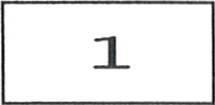 Příloha č.l ke smlouvě o ukládání odpadu
                pro rok 2004Dodavatel : Městské služby Písek s.r.o.ev . Č.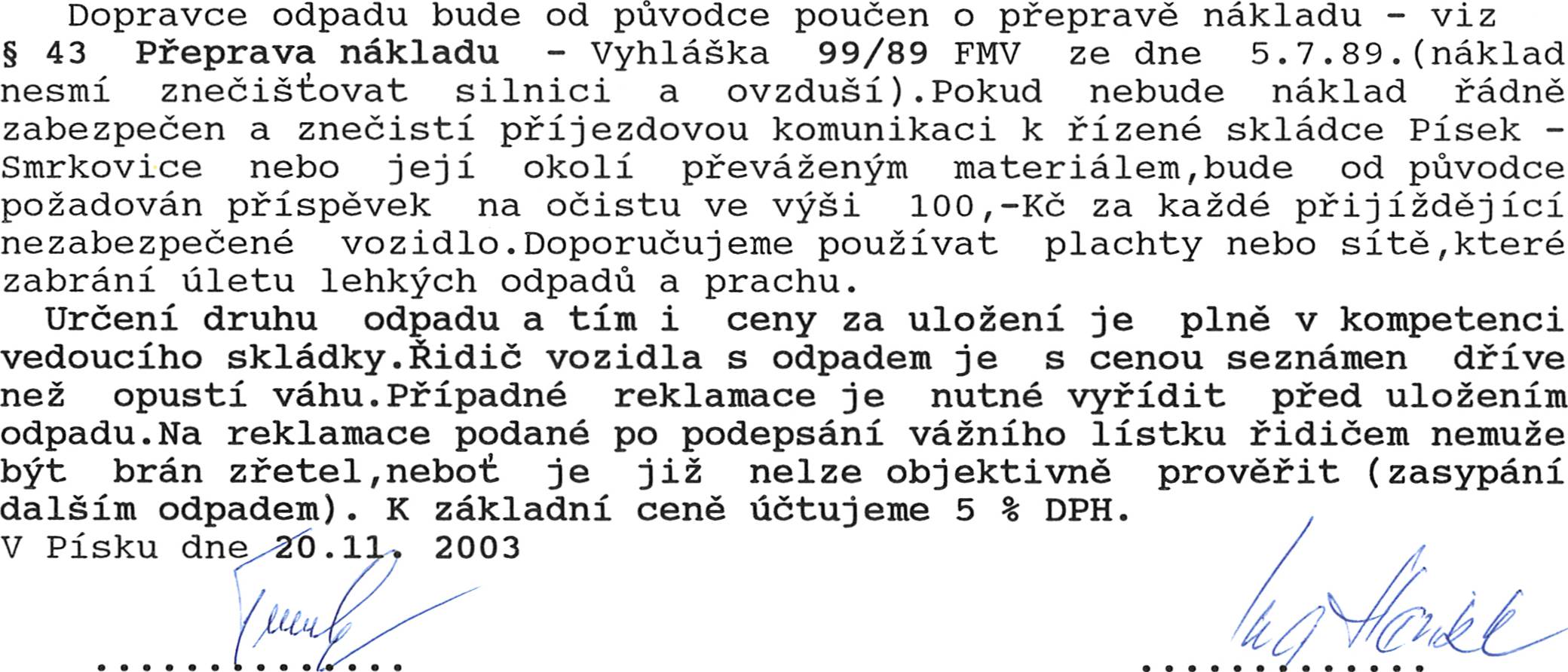 poř.
Č.katal.
Č.název odpaduktgcena
(Kč/t)poznámka1.200301směsný komunální odpado560,-město, občané,2.200301směsný komunální odpado760,-
1000 i-obce = 200
podnikaťelé3.170101
170102
170103beton
cihla
keramikao
o
o200
200 , -
200 , -překrýv. material
, ll -
- ll -4.5.150106směs obal. materiálůo2000 , -6.200203nekompost. odpado1000,-7.170602ost. izol. materiálo1000-2000,- dle váhy1000-2000,- dle váhy8.170201dřevoo1000,-9.160103pneumatikyo1000y -pouze z osobnÍch10.170203plasto2000,-11.170502vytěžená hlušinao100 , -cena dohodou12.100101popel ze spal.zařízenío1ooo,-13.190802odpad z lapáku pískuo500 , -14.200301uliční smetkyo500,-